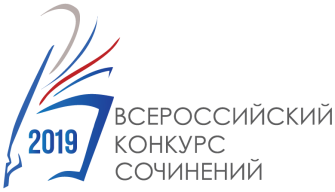 ЛИСТ ОЦЕНИВАНИЯ РАБОТЫ УЧАСТНИКА Фамилия, имя  и отчество участника конкурса (полностью)Класс (курс), в (на) котором обучается участникПолное название образовательной организации участника Тематическое направление Тема сочиненияЖанр сочиненияОценки в таблице выставляются от 0 до 3 баллов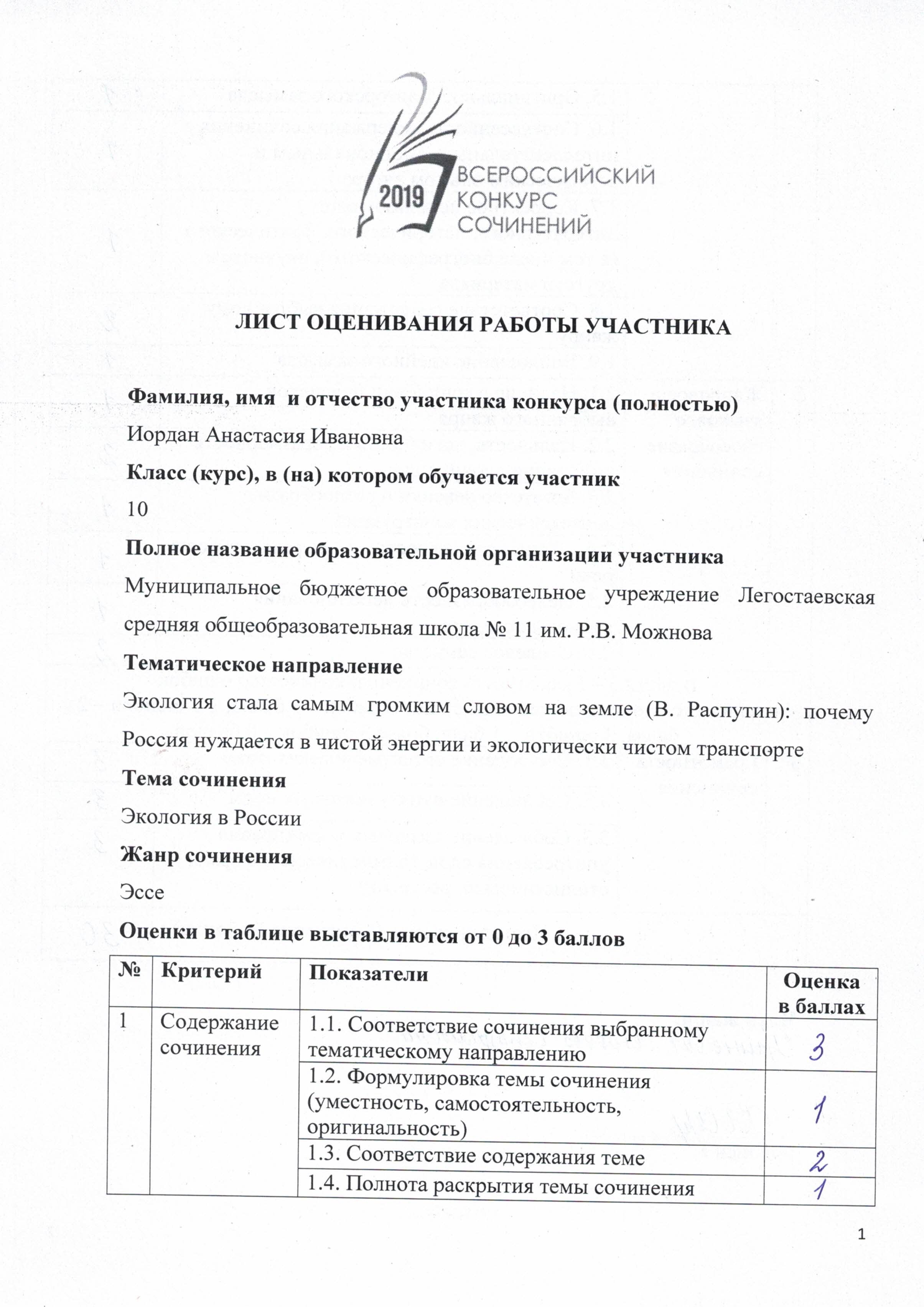 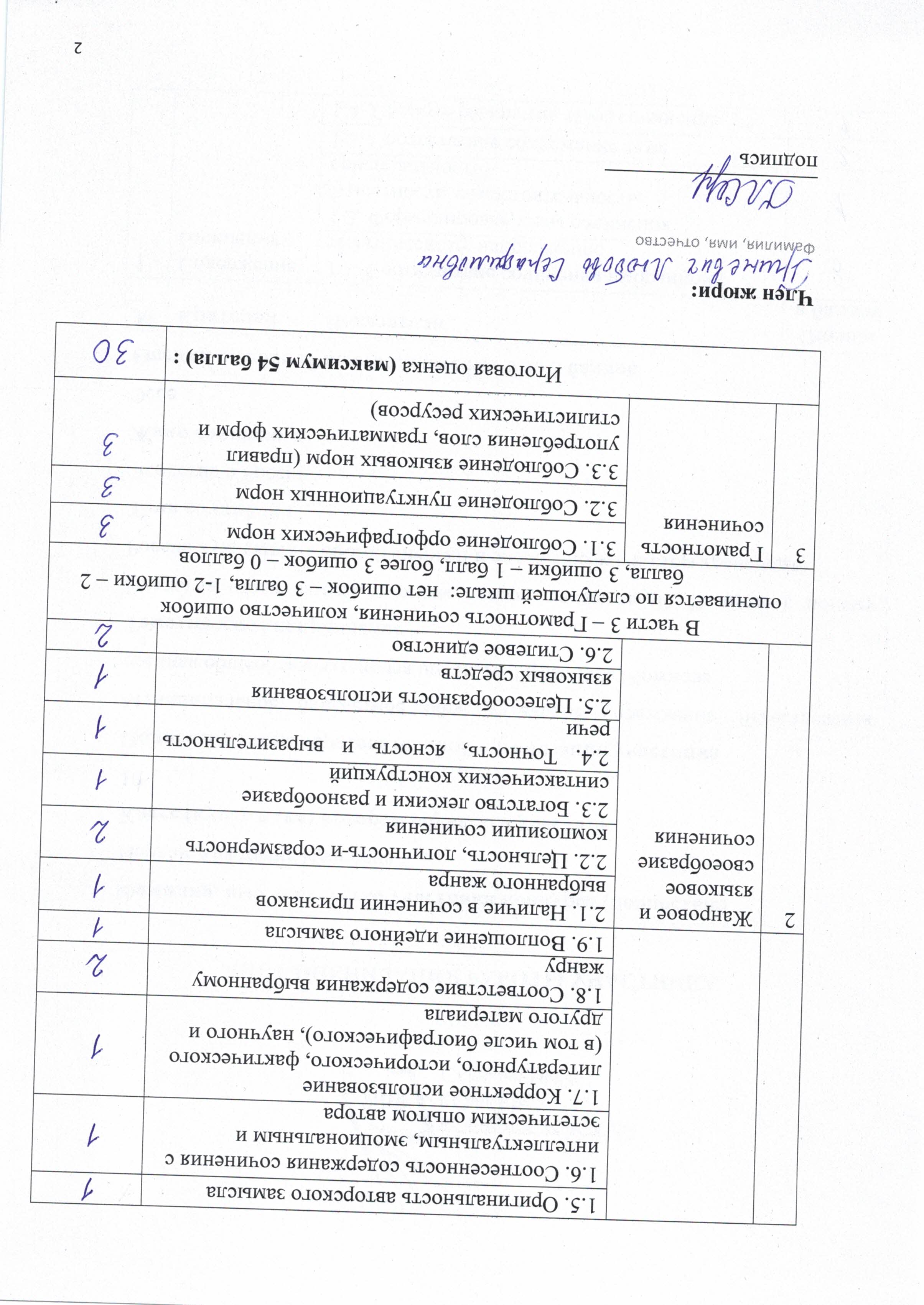 